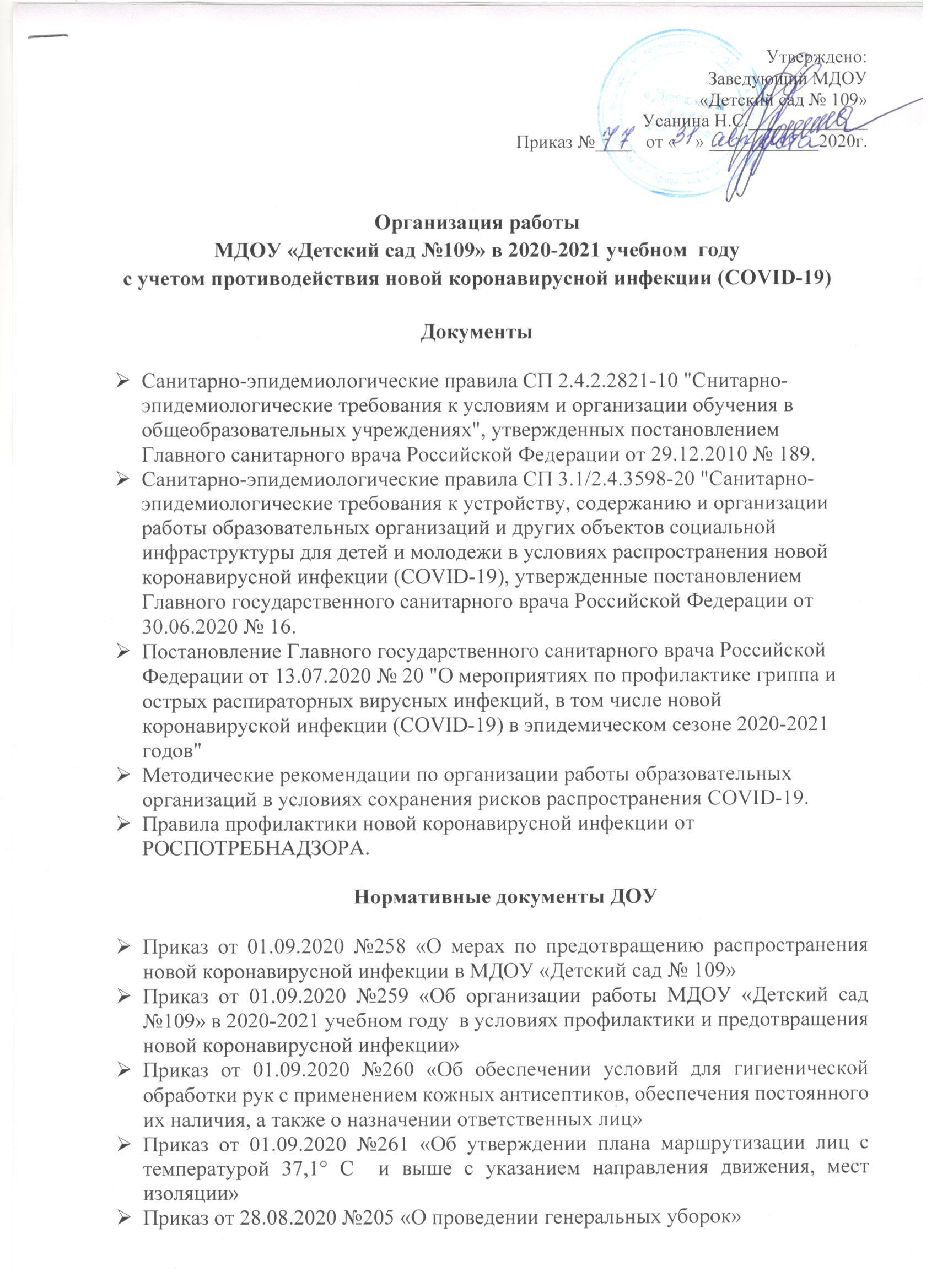 Режим работы ДОУГрафик прихода и ухода детей.Расписание  образовательной деятельности.График питания.График проведения ежедневной влажной уборки помещений. График проветривания, обеззараживания воздуха групповых помещений, коридоров.  Списки детей по группам.Схема маршрутных движений в изолятор.Порядок действий сотрудников МДОУ «Детский сад «109» по сопровождению лиц с температурой 37,1 С и выше либо другими явными признаками ОРВИ.ПамяткиПамятка по профилактике и раннему выявлению новой коронавирусной инфекции.Памятка о мерах по недопущению распространения новой коронавирусной инфекции в школе.Памятка педагогам «Как работать  по требованиям СП 3.1/2.4.3598-20»Памятка по обработке рук антисептиком, водой и жидким мылом.